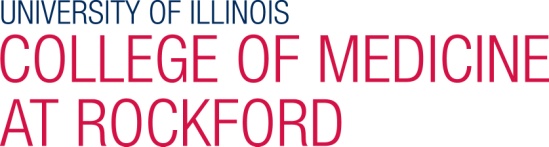 Form 107-Application for Procurement and Use of Radioactive MaterialsRadiation Safety Subcommittee1601 Parkview AvenueRockford, IL 61107-1897Phone: 815.395.5680 http://rockford.medicine.uic.edu/Research/research_support_services/September 21, 2012Request for three year approval: Beginning	and ending 	.1.   This application is       New 	 Renewal.2.   Name of Principal Investigator: 	3.   Position Title: 	4.   Department: 	5.   Room/laboratory number(s) where radioisotope will be used: 	6.   Name(s) of individuals working with radioisotopes under this authorization: 	7.8.   Radioisotope usage protocol: 	9.   Describe the methods and precautions which will be used to protect radiation workers:10. What instruments will be available for radiation monitoring and measurements?11. Disposal methods: 	Radioactive material procured as a result of this application will be used only as specified above and according to guidelines of the radiation safety manual.Signature of Principal InvestigatorDate: This section is for Radiation Safety Subcommittee Use OnlyApproved 	Not ApprovedProtocol Number  	Expiration Date   	Comments:Chair, Radiation Safety SubcommitteeDate:  	Radioactive IsotopeCompoundMaximum possession limit